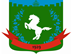 Томская область Томский районМуниципальное образование «Зональненское сельское поселение»ИНФОРМАЦИОННЫЙ БЮЛЛЕТЕНЬПериодическое официальное печатное издание, предназначенное для опубликованияправовых актов органов местного самоуправления Зональненского сельского поселенияи иной официальной информации                                                                                                                               Издается с 2005г.  п. Зональная Станция                                                                         	             № 31/1 от 22.06.2023г.ТОМСКАЯ ОБЛАСТЬ         ТОМСКИЙ РАЙОНАДМИНИСТРАЦИЯ ЗОНАЛЬНЕНСКОГО СЕЛЬСКОГО ПОСЕЛЕНИЯПОСТАНОВЛЕНИЕ«22» июня 2023 г. 									№ 160В соответствии с Федеральным законом от 9 февраля 2009 года № 8-ФЗ                          «Об обеспечении доступа к информации о деятельности государственных органов                     и органов местного самоуправления»,ПОСТАНОВЛЯЮ:1. Установить расходные обязательства муниципального образования «Зональненского сельского поселения» по осуществлению государственных полномочий:1) по обеспечению жилыми помещениями детей-сирот и детей, оставшихся                 без попечения родителей, лиц из числа детей-сирот и детей, оставшихся                      без попечения родителей, которые не являются нанимателями жилых помещений                 по договорам социального найма или членами семьи нанимателя жилого помещения по договору социального найма либо собственниками жилых помещений, а также детей-сирот и детей, оставшихся без попечения родителей, лиц из числа детей-сирот и детей, оставшихся без попечения родителей, которые являются нанимателями жилых помещений по договорам социального найма или членами семьи нанимателя жилого помещения по договору социального найма либо собственниками жилых помещений,  в случае, если их проживание в ранее занимаемых жилых помещениях признается невозможным, посредством предоставления благоустроенного жилого помещения специализированного жилищного фонда по договорам найма специализированных жилых помещений;2) по предоставлению социальной выплаты, удостоверяемой государственным жилищным сертификатом Томской области (далее - жилищный сертификат) лицам, которые ранее относились к категории детей-сирот и детей, оставшихся                                без попечения родителей, которые не являются нанимателями жилых помещений                            по договорам социального найма или членами семьи нанимателя жилого помещения по договору социального найма либо собственниками жилых помещений, а также                     к категории детей-сирот и детей, оставшихся без попечения родителей, которые являются нанимателями жилых помещений по договорам социального найма                         или членами семьи нанимателя жилого помещения по договору социального найма либо собственниками жилых помещений, в случае, если их проживание в ранее занимаемых жилых помещениях признается невозможным.3. Опубликовать настоящее постановление в официальном издании «Информационный бюллетень» и на официальном сайте муниципального образования «Зональненское сельское поселение».4. Настоящее постановление вступает в силу с момента его официального опубликования.5. Контроль за исполнением данного Постановления оставляю за собой.Глава поселения(Глава Администрации)                                                                       Е.А. Коновалова   Об установлении расходных обязательств муниципального образования «Зональненского сельского поселения» по осуществлению отдельных государственных полномочий                      по обеспечению жилыми помещениями детей-сирот и детей, оставшихся без попечения родителей, лиц из их числа, а также                             по предоставлению социальной выплаты, удостоверяемой государственным жилищным сертификатом Томской области лицам, которые  ранее относились к категории детей-сирот и детей, оставшихся без попечения родителей